Velkommen til kretstreninger for U11-U13 vinter 2017Badmintonkretsen Vest inviterer til kretssamlinger for U11-U13 vinter 2017.Vi fortsetter med kretstreninger for U 11-U13 som har vart populært i høst 2016.Treningene vil bli holdt av Dusan Nikolic.Alle kretstreningene for U11-U13 foregår i Buehallen på Tertnes i 2 puljer.Grupper fordeles ut fra ferdighetsnivå av treneren.Alle treninger skal holdes på lørdager: Lørdag  4.februarLørdag  4.marsLørdag  8.aprilKostnad: Det blir ilagt en egenandel på 200 kr per spiller. For denne egenandelen kan du delta på samtlige treninger. Egenandelen blir fakturert klubbene. Påmeldingsfrist: Kretsen trenger tilbakemelding fra klubbene på hvem som ønsker å komme på treningene. Påmeldingsfrist til kretstreningene er  01.02.2017 U11 og U13 spillere vil prioriteres, men det åpnes for at U15 spillere også kan søke om det er plass. 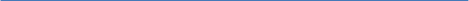 All påmelding til: post@bkvest.no Har du spørsmål så må du ikke nøle med å ta kontakt.